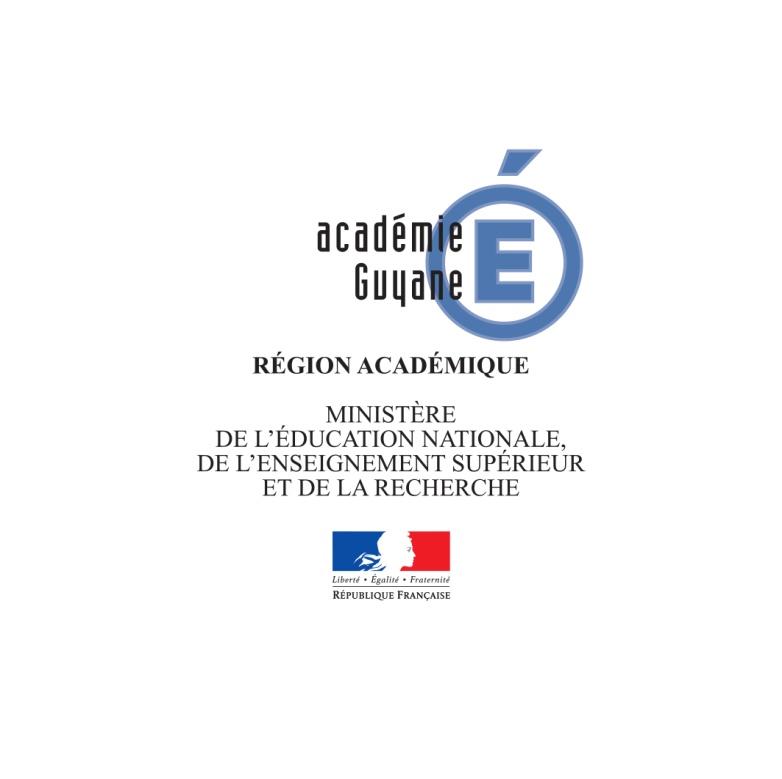 PROCEDURE D’AFFECTATION APRES LA 3èmeRentrée scolaire : septembre 2018APRES LA TROISIEME OU MAINTIEN EN SECONDEVotre enfant est scolarisé(e) dans un collège privé hors contrat, dans une autre académie.Il sera testé par des enseignants du niveau concerné de l’Académie à son arrivé en GuyaneLes résultats et les notifications d’affectation  seront disponibles au SAIO, dans les meilleurs délais